                               Тест по француски јазик за 6 одделениеNom ______________ 1/                                                                Date __________     Prenom____________ 1/                                                               Classe__________1.Заокружи ја точната реченица во заповеден начин:a)Je vais a l’ecole.               c)Nous regardons un film.   b)Mange ta glace.                d)Elle fait du sport.                   1/2.Погледнете ги сликите и под нив напишете каде се наоѓа кучето употребувајки прилози и предлози за место:sur,dans,devant,derriere,a cote de,a gauche de.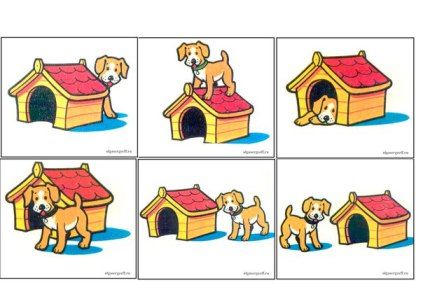 1_______ ,  2________ ,3________,4________,5_________,6_________            6/3.Заокружете што е потребно да имаме за роденденска забава:a)des bougies     b)une voiture     c)un gateau    d)une BD    e)des ballons      f)des boissons    g)un livre                                                             4/4.Потполнете ги речениците со глаголи во блиско идно време(future proche)1)Maia ________________ le cadeau.(acheter).2)Remi ________________ le gateau.(faire).                                                           2/5.Допишете ги месеците во годината кои недостасуваатЈаnvier ,  ___________,___________,avril,_________,juin,__________,____________,septembre,____________,_____________,decembre.                 7/6.Поврзете ги личните заменки со останатиот дел од реченицата:а).Је                                1) venons tous les jours.б) Il                                  2)viens  chez toi.c)Vous                             3)vient a ta fete.d)Nous                             4)venez  ce soir.                                                             4/7.Поврзeте го прашањето со одговорот:1)Еst-ce que tu aimes la musique?          a) Je lis un livre.2)Qu’est –ce que tu fais?                          b)Non,je n’aime pas la musique.             2/Освоени бодови             Освоени бодови          Освоени бодови    Освоени бодови     0   -  7                               8  -  14                           15  -   21                  22 -  28Предметен наставник:Славица ТренкоскаСработете го тестот и пратете го на мојот e-mail:slavicatrenkoska@yahoo.comЗАДОЛЖИТЕЛНО сите домашни и тестот да се пратат најдоцна до 31.05.2020